WALT: Recognise and add coins How much is in each purse? Add the value of the coins and write the total.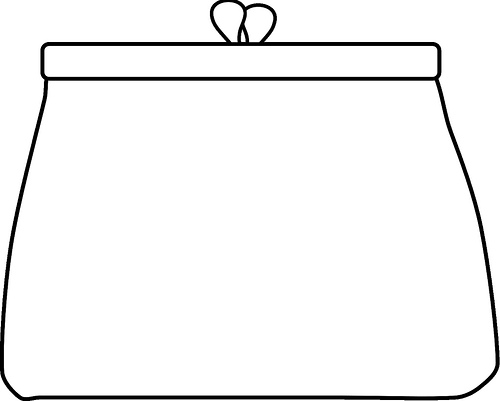 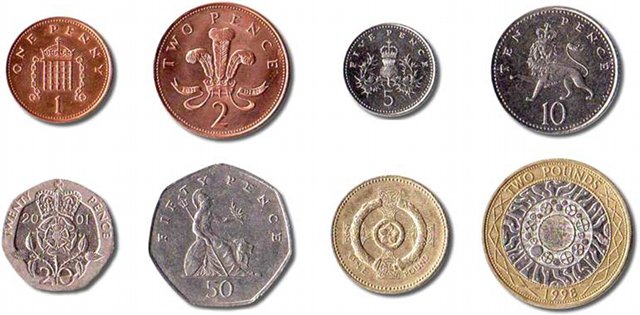 CHALLENGE:Can you draw your own purse with coins in to make a set amount? Ask an adult to check!